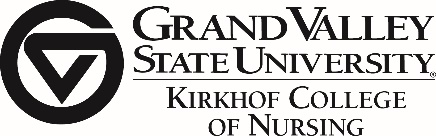 Kirkhof College of RN-BSN Student Profile FormThe student profile is your opportunity to share a concise list of your previous accomplishments with us.Instructions: Please fill in the table under any category that applies to the experiences you wish to share with the admissions committee.  List each experience in its own row. There is a limit of 50 words for each experience per category. Please use a bullet point format when completing the “skills” category along with a brief description. Please do not change the format of the form unless you need to add additional rows. Click the video link for help adding a row: https://www.youtube.com/watch?v=JFUXHWjix8Q  Save this document as a Word doc (.doc or .docx) and with the file name: Profile_(last 5 digits of your G#).  EX: Profile_02241

G***               (Please enter last 5 digits of your Gnumber)Work Experience 
Volunteer Experience or Community Service
Leadership Experience 
Student and/or Community Organization Involvement
Travel (Within the U.S., International, Study Abroad, Travel Abroad, etc.)
Healthcare Job Shadow Experience 
Certifications/Honors/Awards 
Other Life Experiences (Is there something from your background that would help distinguish you from other candidates? Languages Spoken other than English (please identify if bilingual, fluent, working on a minor, etc.)
COVID-19 (discuss the specific ways COVID-19 has made an impact on your life)Job TitleOrganization and/or Location Start Date/End DateDescribe the skills you acquired related to this experience (limit 50 words)Describe the impact this experience had on you or the community (limit 50 words)Job Title/Name of Activity/ExperienceOrganization and/or Location Start Date/End DateDescribe the skills you acquired related to this experience (limit 50 words)Describe the impact this experience had on you or the community (limit 50 words)Job Title/Name of Activity/ExperienceOrganization and/or Location Start Date/End DateDescribe the skills you acquired related to this experience (limit 50 words)Describe the impact this experience had on you or the community (limit 50 words)Name of ActivityOrganization and/or Location Start Date/End DateDescribe the skills you acquired related to this experience (limit 50 words)Describe the impact this experience had on you or the community (limit 50 words)Name of Activity/ExperienceOrganization and/or Location Start Date/End DateDescribe the skills you acquired related to this experience (limit 50 words)Describe the impact this experience had on you or the community (limit 50 words)Position ShadowedOrganization and/or Location Start Date/End DateDescribe the skills you acquired related to this experience (limit 50 words)Describe the impact this experience had on you or the community (limit 50 words)Certifications/Honors/
AwardsOrganization and/or Location Start Date/End DateBrief Description (limit 50 words)Name of Activity/Experience (if applicable)Organization and/or Location(if applicable) Start Date/End Date(if applicable)Describe the skills you acquired related to this experience (limit 50 words)Describe the impact this experience had on you or the community (limit 50 words)LanguagesCOVID-19 (limit 150 words)